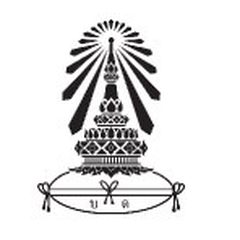 โรงเรียนบดินทรเดชา (สิงห์ สิงหเสนี)แบบประเมินผลการใช้หน่วยการเรียนรู้หน่วยการเรียนรู้ที่ .........  เรื่อง ........................................................................................รายวิชา................................................ รหัสวิชา ...................................ชั้นมัธยมศึกษาปีที่ ...........   เวลา……. ชั่วโมงกลุ่มสาระการเรียนรู้...............................................................     คำชี้แจง    โปรดเขียนเครื่องหมาย      ลงในช่องที่ตรงกับระดับการปฏิบัติ              ระดับการประเมิน   4   หมายถึง   มีความสอดคล้อง/เชื่อมโยง/เหมาะสมมากที่สุด             3   หมายถึง   มีความสอดคล้อง/เชื่อมโยง/เหมาะสมมาก        2   หมายถึง   มีความสอดคล้อง/เชื่อมโยง/เหมาะสมน้อย           1   หมายถึง   มีความสอดคล้อง/เชื่อมโยง/เหมาะสมน้อยที่สุดข้อคิดเห็น/ข้อเสนอแนะ................................................................................................................................................………………………………….……………………………………………………………………………................……………………………………………………………………….……………………………………………………………………………………………………………………………………………………………………………………………………………………………………………………………………………………………………………………………………………………………………………………………………………………………………………………………………………………………………………… ลงชื่อ ........................................................... ผู้ประเมิน		     			                                    (                                                )      			                                             ตำแหน่ง....................................................รายการประเมินระดับการปฏิบัติระดับการปฏิบัติระดับการปฏิบัติระดับการปฏิบัติรายการประเมิน43211. ชื่อหน่วยการเรียนรู้กะทัดรัด ชัดเจน ครอบคลุมเนื้อหาสาระ2. มาตรฐานการเรียนรู้ / ตัวชี้วัด  สมรรถนะสำคัญของนักเรียน                                 และคุณลักษณะอันพึงประสงค์  มีความเชื่อมโยงกันอย่างเหมาะสม3. ความสอดคล้องของสาระสำคัญกับมาตรฐานการเรียนรู้ / ตัวชี้วัด  สาระสำคัญ/ความคิดรวบยอด  สาระการเรียนรู้  และกิจกรรมการเรียนรู้4. ความเชื่อมโยงสัมพันธ์กันระหว่างชื่อหน่วยการเรียนรู้ มาตรฐานการเรียนรู้ /ตัวชี้วัด สาระสำคัญ/ความคิดรวบยอด สาระการเรียนรู้และกิจกรรมการเรียนรู้5. กิจกรรมการเรียนรู้สอดคล้องกับสาระการเรียนรู้ มาตรฐานการเรียนรู้ / ตัวชี้วัด6. กิจกรรมการเรียนรู้มีความครอบคลุมในการพัฒนาผู้เรียนให้มีความรู้    ทักษะ/กระบวนการ สมรรถนะที่สำคัญของผู้เรียนและคุณลักษณะที่พึงประสงค์7. กิจกรรมการเรียนรู้มีความเหมาะสม  สามารถนำผู้เรียนไปสู่การสร้างชิ้นงานหรือภาระงานได้8. มีการประเมินผลตามสภาพจริงและสอดคล้องกับมาตรฐานการเรียนรู้ / ตัวชี้วัด9. ประเด็นและหลักเกณฑ์การประเมินสามารถสะท้อนคุณภาพผู้เรียน ตามมาตรฐานการเรียนรู้ / ตัวชี้วัด10. สื่อการเรียนรู้ในแต่ละกิจกรรมมีความเหมาะสมกับเวลาและนำไปประยุกต์ใช้ได้จริง	     	รวม   (คะแนน)สรุปผล 